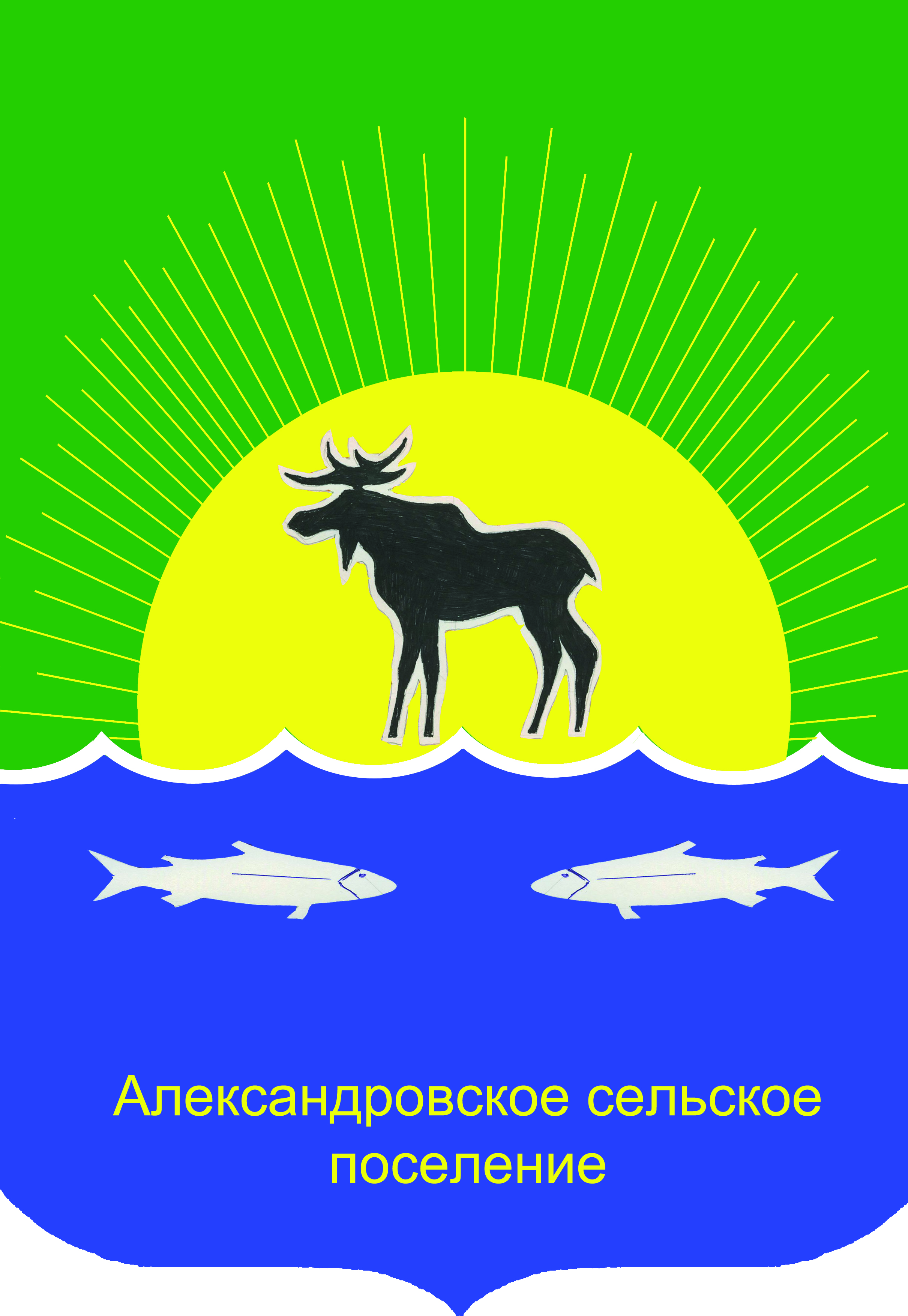 АДМИНИСТРАЦИЯ АЛЕКСАНДРОВСКОГО СЕЛЬСКОГО ПОСЕЛЕНИЯПОСТАНОВЛЕНИЕВ соответствии с Федеральным законом от 06.10.2003 № 131-ФЗ «Об общих принципах организации местного самоуправления в Российской Федерации», Федеральным законом от 07.12.2011 № 416-ФЗ «О водоснабжении и водоотведении», Постановлением Правительства Российской Федерации от 05.09.2013 № 782 «О схемах водоснабжения и водоотведения»,ПОСТАНОВЛЯЮ:1.Утвердить актуализированные Схемы водоснабжения и водоотведения Александровского сельского поселения Томской области на период с 2023 до 2033 года. 2.  Разместить настоящее постановление на официальном сайте Администрации Александровского сельского поселения http:// alsadmsp.ru /3. Настоящее постановление вступает в силу на следующий день после его официального опубликования. 4. Контроль за исполнением настоящего постановления оставляю за собой.Глава Александровскогосельского поселения                                              Подпись                                     Д.В. Пьянков                                                                Ткаченко Елена Валерьевна.8(38255)2-55-10Разослать: в дело, Ткаченко Е.В. «25» октября 2022                                                             № 426с. Александровскоес. Александровское«Об утверждении актуализированной Схемы водоснабжения и водоотведения Александровского сельского поселения Томской области на период с 2023 до 2033 года»